TANTÁRGYI ADATLAPTantárgyleírásAlapadatokTantárgy neve (magyarul, angolul)  ● Azonosító (tantárgykód)BMEEPA tantárgy jellegeKurzustípusok és óraszámokTanulmányi teljesítményértékelés (minőségi értékelés) típusaKreditszám TantárgyfelelősTantárgyat gondozó oktatási szervezeti egységA tantárgy weblapja A tantárgy oktatásának nyelve A tantárgy tantervi szerepe, ajánlott féléveKözvetlen előkövetelmények Erős előkövetelmény:Gyenge előkövetelmény:Párhuzamos előkövetelmény:Kizáró feltétel (nem vehető fel a tantárgy, ha korábban teljesítette az alábbi tantárgyak vagy tantárgycsoportok bármelyikét):A tantárgyleírás érvényességeJóváhagyta az Építészmérnöki Kar Tanácsa, érvényesség kezdete Célkitűzések és tanulási eredmények Célkitűzések Tanulási eredmények A tantárgy sikeres teljesítésével elsajátítható kompetenciákTudás Képesség Attitűd Önállóság és felelősségOktatási módszertan Tanulástámogató anyagok            Szakirodalom            ill. további tételek a mellékelt irodalomjegyzékben Tantárgy tematikájaElőadások tematikájaAz Ókori Kelet művészete – egyiptomi és mezopotámiai, szobrászat, festészet Prehellén és görög művészet – kréta-mükénéi festészet, szobrászat és görög szobrászat, vázafestészet Etruszk és római művészet – etruszk és római szobrászat, festészetÓkeresztény és bizánci művészet – katakomba-festészet, mozaikművészet, ikonfestészet, könyvfestészet  A korai középkor és a romanika művészete – szobrászat (kapuplasztika), festészet A gótika és a trecento művészete – festészet, szobrászat, iparművészet – trecento festészet (Giotto és mások) Itáliai reneszánsz – quattrocento – szobrászat (Donatello és mások), festészet (Masaccio és mások) Itáliai reneszánsz – cinquecento – festészet, szobrászat (Leonardo, Raffaello, Michelangelo és mások) Barokk művészet – festészet (Caravaggio, Velazquez, Rubens, Rembrandt és mások), szobrászat A 18. század művészete – festészet (és szobrászat) – késő-barokk és rokokó, a klasszicizmus kezdetei A 19. század művészete – festészet (és szobrászat) – a klasszicizmustól a posztimpresszionizmusig A 20. század első felének művészete – képzőművészeti irányzatok (izmusok) A 20. század második felének művészete – neoavantgard, pop art, posztmodern, művészet és identitás etc.  TantárgyKövetelmények A Tanulmányi teljesítmény ellenőrzése ÉS értékeléseÁltalános szabályok Teljesítményértékelési módszerekTeljesítményértékelések részaránya a minősítésbenÉrdemjegy megállapítás Javítás és pótlás A tantárgy elvégzéséhez szükséges tanulmányi munka Jóváhagyás és érvényességJóváhagyta az Építészmérnöki Kar Tanácsa, érvényesség kezdete 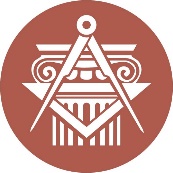 BUDAPESTI MŰSZAKI ÉS GAZDASÁGTUDOMÁNYI EGYETEMÉPÍTÉSZMÉRNÖKI KARkurzustípusheti óraszámjellegelőadás (elmélet)gyakorlatlaboratóriumi gyakorlatneve:beosztása:elérhetősége:tevékenységóra / félévrészvétel a kontakt tanórákon           vizsgafelkészülésösszesen:∑ 